四川信息职业技术学院科技处文件学院科技处〔2023〕058号关于广元市科学技术协会开展科技赋能乡村振兴优秀论文征集活动的通知各位教职工：广元市科学技术协会开始征集科技赋能乡村振兴优秀论文，请根据申报通知积极申报。要求如下：1.《申报表》及论文复印件一式三份，电子稿通过协同发至科技处张金玲。2.科技处将进行初审，择优推荐2篇。申报截止时间2023年6月20日。附件1：申报通知及《申报表》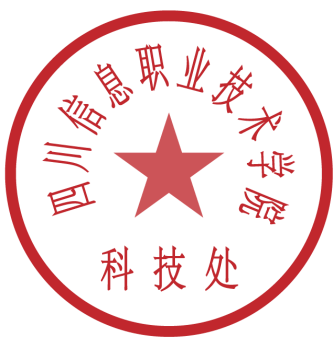 四川信息职业技术学院科技处                                    2023年6月9日四川信息职业技术学院科技处             2023年6月9日印发 附件1：广元市科学技术协会关于开展科技赋能乡村振兴优秀论文征集活动的通知各市级学会（协会、研究会）、县（区）科协、市级相关单位：为深入学习贯彻习近平新时代中国特色社会主义思想，发挥科协组织“四服务”职责，团结引领全市科技工作者，围绕“1345”发展战略，特别是在科技赋能乡村振兴这篇大文章上，立足岗位职责，深入开展调查研究，积极思考把脉，总结发展经验，找准乡村振兴中的现实问题，提出解决问题的新思路及可行性对策，积极为各级党委政府科学决策服务，经研究，拟组织开展全市科技赋力乡村振兴优秀论文征集活动，现通知如下:一、活动对象市级学会（协会、研究会）、各县区科协、企事业科协、高等院校、科研院所、有关企事业单位科技工作者等。二、申报要求1.实事求是科反映技工作者在广元科技赋能乡村振兴调查研究中总结的经验、发现的问题、迫切的需求；2.科技赋能体现行业科技发展在乡村振兴中具体的经验及做法，解决问题的思考及科学对策；3.文字精炼，论文长短不限，案例、数据、问题必须真实，严禁抄袭；4.每篇论文只能由第一作者申报，署名不超过3人；5.参评论文的申报材料一律不退，请自行留好备份。三、申报程序1.申报人向所属的市级学会(协会、研究会)、县（区）科协、企事业科协、高等院校、科研院所、有关企事业单位提出申报，并提交书面申报材料，不接受科技工作者个人直接申报；2.各推荐单位负责对申报材料进行初审，对所推荐的优秀论文真实性、科学性、科研诚信等内容负责，严格杜绝学术不端行为；3.各市级学会(协会、研究会)、县(区)科协、企事业科协、高等院校、科研院所、有关企事业单位统一向市科协学会部报送申报材料，提出推荐意见，并加盖推荐单位公章（名额分配表见附件1）。四、申报材料1.《2023年广元市科技赋能乡村振兴优秀论文申报表》（见附件2）；2.论文全文；3.打印《2023年广元市科技赋能乡村振兴优秀论文申报表》首页粘贴于文件袋外，所有材料用A4纸打印一式三份，装入同一个文件袋内；4.各推荐单位需同时提交《2023年广元市科技赋能乡村振兴优秀论文推荐汇总表》(见附件3)纸质版及电子版。五、评审和应用1.市科协邀请有关专家，牵头成立2023年广元市科技赋能乡村振兴优秀论文专家评审组，对申报的优秀科技论文进行公开公正评审，评选出优秀科技论文一等奖5篇、二等奖10篇、三等奖20篇，优秀奖若干；2.评选出的优秀科技论文经市科协党组审定、面向社会公示无异议后，对获奖优秀科技论文作者给予通报表扬，并颁发荣誉证书；3.收录并编印《2023年广元市科技赋能乡村振兴优秀论文集》；4.举办2023年广元市科技赋力乡村振兴学术沙龙，邀请优秀论文作者在我市科技赋力乡村振兴学术交流会现场交流；5.部分获奖论文将向上级推荐参阅，供决策参考。六、其他事项1.本次论文征集活动将纳入市科协年度学会工作考核重要内容，请各市级学会（协会、研究会）、县区科协，相关单位，高度重视，精心组织，严格按照名额分配要求推荐优秀论文。2.申报截止时间为2023年6月25日，逾期不子受理。3.联系人及方式:联 系 人:马海韬联系电话：13548476037     0839-3508513通讯地址：广元市利州区东坝莲花路197号电子邮箱：274597089@qq.com附件：1.2023年广元市科技赋能乡村振兴优秀论文征集名额分配表2.2023年广元市科技赋能乡村振兴优秀论文申报表3.2023年广元市科技赋能乡村振兴优秀论文推荐汇总表广元市科学技术协会2023年6月2日附件12023年广元市科技赋能乡村振兴优秀论文征集名额分配表说明：1.以上论文征集名额分配为最低完成指标，多报不限，超出分配名额部分将在年度评先评优中酌情予以加分奖励。2.公开发表或有重大社会经济效益的论文，请在申报表备注栏中说明，并附相关证明材料，在评审及学术沙龙活动中给予优先考虑。2023年广元市科技赋能乡村振兴优秀论文申报表论文题目                                         申 报 人                                         填报时间                                         推荐单位 （公章）                                填 表 说 明1.申报表可在广元市科协网站通知公告栏内下载；2.填写内容要求真实、准确，不得涂改；3本表连同论文复印件一式三份；4.论文主要作者及署名作者最多选取3名，评选结果通报及获奖证书将按申报顺序排名。附件32023年广元市科技赋能乡村振兴优秀论文推荐汇总表推荐单位：（公章）                               联系人：                     电话：单位名称名额单位名称名额广元市老科技工作者协会4广元市健康养生产业协会2广元市反邪教协会2广元市质量品牌协会2广元市珊瑚玉协会2广元市内审学会2广元市山葵产业研究会2广元市市中药材协会2广元市科普作家协会2广元市春蕾爱心协会2广元市农村专业技术协会联合会2广元市教育学会2广元市应急管理学会2广元市食品饮料协会2广元市医学会2广元市核桃产业协会2广元市预防医学会2六0四大队2广元市中医学会2市农科院2广元市护理学会2四川信息职业技术学院2广元市药学会2川北幼专2广元市民营医疗机构协会2剑阁县科协3广元市林学会2苍溪县科协3广元市气象学会2青川县科协3广元市统计学会2旺苍县科协3广元市会计财政学会2利州区科协2广元市公路学会2昭化区科协2广元市魔芋协会2朝天区科协2广元市建筑业协会2合  计84论文名称论文名称主要作者（署名作者最多3名）姓名工作单位工作单位职务、职称职务、职称主要作者（署名作者最多3名）主要作者（署名作者最多3名）主要作者（署名作者最多3名）申报作者联系方式申报作者联系方式电子邮箱移动电话是否真实可靠是否具有原创性（申报作者签字承诺）是否真实可靠是否具有原创性（申报作者签字承诺）是否同意入选《2023年广元市科技赋能乡村振兴优秀论文集》是否同意入选《2023年广元市科技赋能乡村振兴优秀论文集》备注备注论文摘要（200字左右，中文）：论文摘要（200字左右，中文）：论文摘要（200字左右，中文）：论文摘要（200字左右，中文）：论文摘要（200字左右，中文）：论文摘要（200字左右，中文）：序号论文名称论文作者（排序）所在单位职务职称联系电话…广元市科学技术协会办公室                   2023年6月  日印发